План-график проведения мероприятий Межрегионального патриотического проекта «Красный обоз» на территории Томской области и Кузбасса (февраль- март 2020)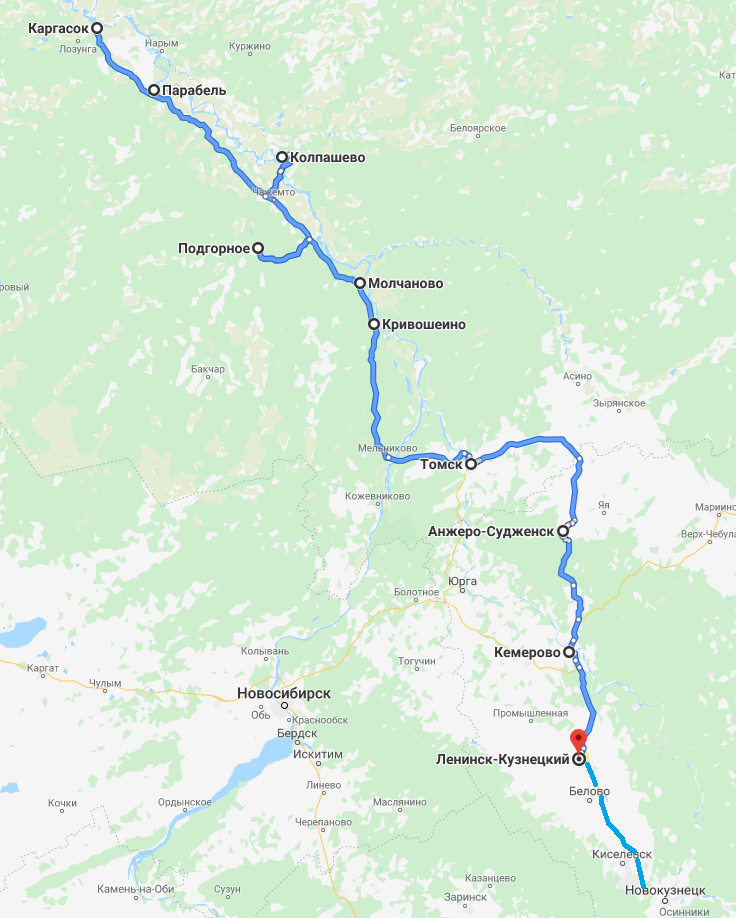 